Dnia  18 sierpnia 2021r. Zarząd Województwa Świętokrzyskiego, pełniący funkcję Instytucji Zarządzającej RPOWŚ na lata 2014-2020, podpisał z Magdaleną Powrózek prowadzącą działalność gospodarczą pod firmą REFIZ GABINET MASAŻU I REHABILITACJI MAGDALENA POWRÓZEK umowę o dofinansowanie w ramach Działania 2.5 „Wsparcie inwestycyjne sektora MŚP” konkurs nr RPSW.02.05.00-IZ.00-26-253/19, inwestycji pn. „Nowy wymiar usług rehabilitacji pacjentów z dysfunkcjami narządu ruchu dzięki zastosowaniu w terapii nowoczesnych platform (stabilometrycznej oraz balansowej) wykorzystujących rzeczywistość wirtualną oraz dających możliwość oceny posturograficznej pacjentów”. Całkowita wartość niniejszego projektu wynosi 214 520,00 zł, natomiast wartość dofinansowania wynosi 170 000,00 zł. 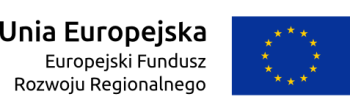 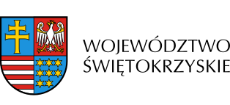 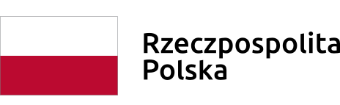 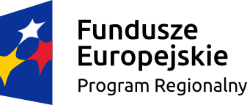 